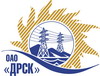 Открытое акционерное общество«Дальневосточная распределительная сетевая  компания»ПРОТОКОЛрассмотрения  заявок участников ПРЕДМЕТ ЗАКУПКИ: право заключения договора на выполнение работ: «Капитальный ремонт ПС Центральная г. Советская Гавань» для нужд филиала «Хабаровские электрические сети» (закупка 438 раздела 1.1.  ГКПЗ 2013 г.).Плановая стоимость: 2 332 000,0 руб. без НДС. Приказ о проведении закупки от 18.04.2013 № 153.ПРИСУТСТВОВАЛИ: постоянно действующая Закупочная комиссия 2-го уровня.ВОПРОСЫ, ВЫНОСИМЫЕ НА РАССМОТРЕНИЕ ЗАКУПОЧНОЙ КОМИССИИ: О признании предложений соответствующими условиям закупки.О предварительной ранжировке предложений.О проведении переторжки.ВОПРОС 1 «О признании предложений соответствующими условиям закупки»РАССМАТРИВАЕМЫЕ ДОКУМЕНТЫ:Протокол процедуры вскрытия конвертов с заявками участников.Сводное заключение экспертов Челышевой Т.В.. и  Голота М.Н.Предложения участников.ОТМЕТИЛИ:Предложения ИП Ярыгин К.В. с. Птичник, ИП Ким И.Н. г. Комсомольск-на-Амуре, ИП Федоров А.С. г. Советская Гавань признаются удовлетворяющими по существу условиям закупки. Предлагается принять данные предложения к дальнейшему рассмотрению.ВОПРОС 3 «О предварительной ранжировке предложений»РАССМАТРИВАЕМЫЕ ДОКУМЕНТЫ:Протокол процедуры вскрытия конвертов с заявками участников.Сводное заключение экспертов Челышевой Т.В. и  Голота М.Н.Предложения участников.ОТМЕТИЛИ:В соответствии с требованиями и условиями, предусмотренными извещением о закупке и Закупочной документацией, предлагается предварительно ранжировать предложения следующим образом:1 место: ИП Ярыгин К.В. с. Птичник с ценой 1 918 323,0  руб. без НДС (НДС не предусмотрен). В цену включены все налоги и обязательные платежи, все скидки. Срок выполнения: июнь – июль 2013 г. Продолжительность выполнения работ 2 месяца.  Условия оплаты: без аванса, текущие платежи выплачиваются в течение 30 (тридцати) дней следующих за месяцем в котором выполнены работы, после подписания справки о стоимости выполненных работ КС-3. Гарантия на выполненные работы  24 месяца. Предложение имеет статус оферты и действует в течение 90 дней с даты вскрытия конвертов (07.05.2013 г.).2 место: ИП Федоров А.С. г. Советская Гавань с ценой 2 220 669,0  руб. без НДС (НДС не предусмотрен). В цену включены все налоги и обязательные платежи, все скидки. Срок выполнения: июнь - июль 2013 г.  Условия оплаты: без аванса, текущие платежи выплачиваются в течение 30 (тридцати) дней следующих за месяцем в котором выполнены работы, после подписания справки о стоимости выполненных работ КС-3. Гарантия на выполненные работы  24 месяца. Предложение имеет статус оферты и действует до  30.12.2013 г.3 место: ИП Ким И.Н. г. Комсомольск-на-Амуре с ценой 2 304 196,0  руб. без НДС (НДС не предусмотрен). В цену включены все налоги и обязательные платежи, все скидки. Срок выполнения: июнь - июль 2013 г.  Условия оплаты: без аванса, текущие платежи выплачиваются в течение 30 (тридцати) дней следующих за месяцем в котором выполнены работы, после подписания справки о стоимости выполненных работ КС-3. Гарантия на выполненные работы  24 месяца. Предложение имеет статус оферты и действует до  30.12.2013 г.ВОПРОС 3 «О Проведении переторжки»ОТМЕТИЛИ:Учитывая результаты экспертизы предложений Участников закупки, Закупочная комиссия полагает целесообразным проведение переторжки. РЕШИЛИ:Признать предложения ИП Ярыгин К.В. с. Птичник, ИП Ким И.Н. г. Комсомольск-на-Амуре, ИП Федоров А.С. г. Советская Гавань  соответствующими условиям закупки. Утвердить предварительную ранжировку предложений 1 место ИП Ярыгин К.В. с. Птичник 2 место ИП Федоров А.С. г. Советская Гавань 3 место ИП Ким И.Н. г. Комсомольск-на-Амуре Провести переторжку.Пригласить к участию в переторжке следующих участников: ИП Ярыгин К.В. с. Птичник, ИП Ким И.Н. г. Комсомольск-на-Амуре, ИП Федоров А.С. г. Советская Гавань.Определить форму переторжки: заочная.Назначить переторжку на 24.05.2013 в 10:00 благовещенского времени.Место проведения переторжки: 676000, г. Благовещенск, ул. Шевченко 28, каб. 235.Техническому секретарю Закупочной комиссии уведомить участников, приглашенных к участию в переторжке о принятом комиссией решении.И.о. ответственного секретаря Закупочной комиссии 2 уровня                        Т.В.ЧелышеваТехнический секретарь Закупочной комиссии 2 уровня                                    О.В.Чувашова            № 301/УР-Рг. Благовещенск22 мая 2013 г.